Kalkskall og forsuringØkt konsentrasjon av CO2 i atmosfæren fører til forsuring av havet:CO2 + H2O ↔ H2CO3↔ H+ + HCO3-Kalkskall består i hovedsak av kalsiumkarbonat, CaCO3. Kalsiumkarbonat blir mer løselig når pH synker:CaCO3 + 2H+   Ca2+ + CO2 + H2OI denne øvelsen skal vi undersøke hvordan kalkskall påvirkes av forsuring. Vi bruker egg som modell for en kalkorganisme og vi forsurer med eddiksyre.Utstyr:2 egg2 begerglass 7 % husholdningseddikVannFremgangsmåte:Legg egg med skall i hvert sitt begerglass Fyll det ene glasset med vann og det andre med eddik slik at eggene dekkes av væskeSett noe oppå eggene slik at de ikke flyter opp (Fig. 1)Observer hva som skjerLa dette stå til neste dag (Fig. 2)Sammenlign de to eggene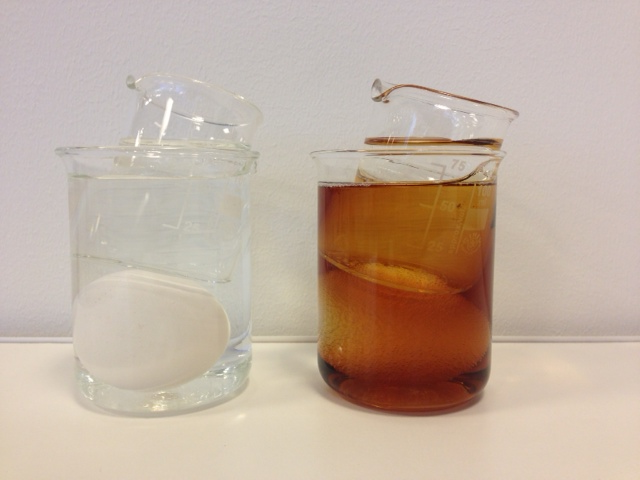 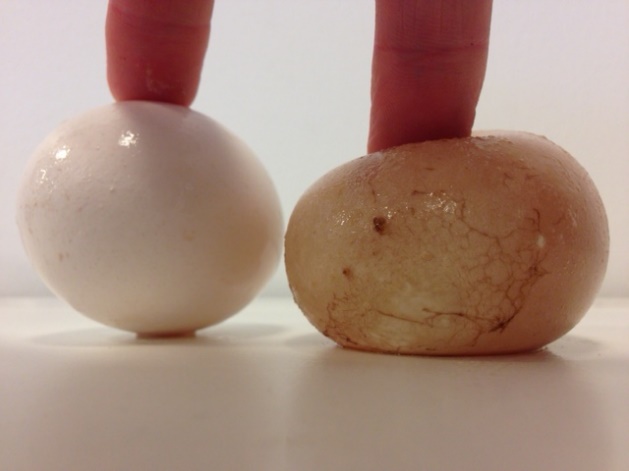 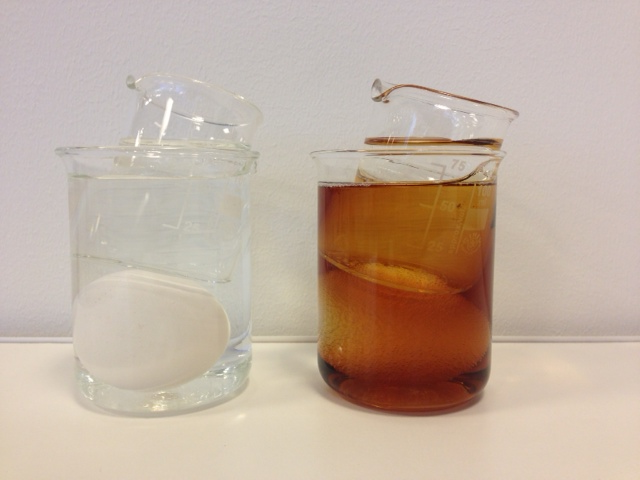 